Рекомендации родителям для ознакомления детей по даннойтеме.Подготовили педагоги подготовительной группы №8:- учитель- дефектолог Елкина М.А.- воспитатели: Каширина О.В.Ткаченко С.В.2020г.Тематический словарик:Существительные:поэт, биография, стихотворения, сказки, пьесы, космос, комета, космонавт, ракета, метеорит, корабль (космический), космодром, станция, спутник, полёт, планета, планетарий, инопланетянин, звезда, созвездие, названия планет (Марс, Юпитер и т. д.).Глаголы:слушать, пересказывать, рассказывать, осваивать, запускать, летать, прилетать, приземляться.Прилагательные:интересное, весёлое, первый, космический, межпланетный, звёздное.Пальчиковая гимнастика: «Звездочет»На Луне жил звездочет,Он планетам вел подсчет:(сжимаем и разжимаем кулаки)Меркурий – раз, (загибаем по очереди пальцы, начиная с большого)Венера – два,Три – Земля,Четыре – Марс,Пять – Юпитер,Шесть – Сатурн,Семь – Уран,Восьмой – Нептун,Девять – дальше всех ПлутонКто не видит – вот же он.Физкультминука «Старушка и пудель»Однажды старушка Отправилась в лес. (Ходьба на месте) Приходит обратно, А пудель исчез. (Повороты влево-вправо с подниманием плеч) Искала старушка Четырнадцать дней, (Повороты головы влево-вправо покачивание головой, обхватив ее руками) А пудель по комнате Бегал за ней. (Прыжки на месте, с руками согнутыми перед грудью)Чтение художественной литературы: - «Багаж» - «Сказка о глупом мышонке» - «Сказка об умном мышонке» - «Где обедал воробей?» - «Вот какой рассеянный» - «Радуга-дуга» - «Круглый год» - «Детки в клетке» (ссылка на видео презентацию https://www.youtube.com/watch?v=gc5sAIaeZlQ)- «Мяч» - «Веселый счет» - «Хороший день»- «Мастер-ломастер»- «Кот-скорняк».- «Лунный вечер».- «Усатый-полосатый».- «Храбрецы».- «Угомон».- «Разговор».- «В гостях у королевы».- «Что я видел».- «Сказка про козла».- «Кот и лодыри». - «Рассказ о неизвестном герое» и др.(Ссылки для просмотра произведений С.Я. Маршака:- https://www.youtube.com/watch?v=g8Zm61mtF-w- https://www.youtube.com/watch?v=khF47qdAHvU- https://www.youtube.com/watch?v=tsVXuToaNVc- https://www.youtube.com/watch?v=EzEttVXjwp0)- Лучшие сказки Маршака | Сказки на ночь | Аудиосказки перед сном (https://www.youtube.com/watch?v=N97LkeqoVwA)- Я. К. Голованов «Дорога на космодром»,
- В. Кащенко «Созвездие драконов»,
- П. О. Клушанцев «О чём рассказал телескоп»,
- О. А. Скоролупова «Покорение космоса»,
- Н.Носов « Незнайка на луне»- Ефрем Левитан «Малышам о звездах и планетах» и др.Ссылки на видео для ознакомления детей по теме Космосhttps://www.youtube.com/watch?v=eYwtW4bksEshttps://www.youtube.com/watch?v=uzdvyJ8O0Oohttps://www.youtube.com/watch?v=XKA0RwsTjBEhttps://www.youtube.com/watch?v=Jo6DsdvJPNYhttps://www.youtube.com/watch?v=yz1gYp2u5A4https://www.youtube.com/watch?time_continue=91&v=hEyWM6AH6PE&feature=emb_logoи др.Разучите с ребёнком:1.  «Где обедал воробей?»Развитие общей и мелкой моторики.- Где обедал, воробей?- В зоопарке у зверей.Пообедал я сперва за решёткою у льва.Подкрепился у лисицы,У моржа попил водицы.Ел морковку у слона.С журавлем поел пшена.Погостил у носорога, Отрубей поел немного. Побывал я на пиру У хвостатых кенгуру.Был на праздничном обеде У мохнатого медведя. А зубастый крокодил Чуть меня не проглотил.2. Пословицы, поговорки, приметы. Не всё греет, что светит: луна светла, да без тепла.Под счастливой звездой родился.Звезда падает к ветру.Если звёзды блестят ярко — летом предвещает зной, зимою стужу.Если очень захотеть можно в космос полететь.Расскажите детям о поэте. 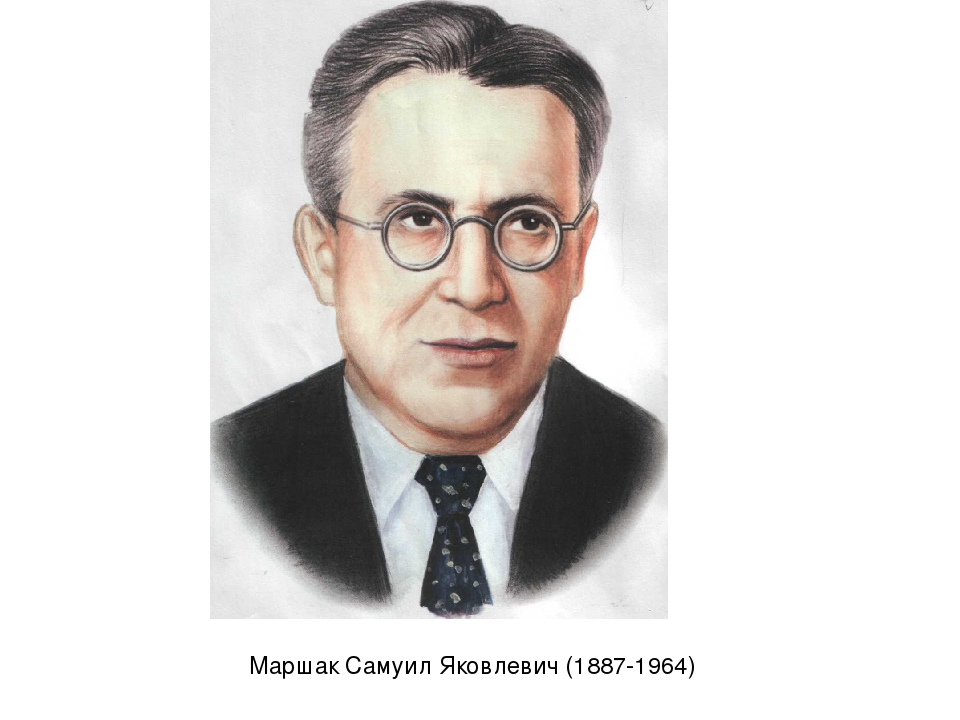 Родился Маршак Самуил Яковлевич 3 ноября в 1887 году в городе Воронеже. Его семья была небогатой. Отец Яков Миронович Маршак был рабочим на химическом заводе. Он любил книги, литературу и всегда рассказывал детям что-то интересное, познавательное. Его мать Евгения Борисовна была женщиной сдержанной и немногословной.
Писать небольшие тексты Самуил начал в 4 года. А уже в 11 лет он писал настоящие большие произведения. Мальчик увлекался иностранными языками. Особенно хорошо знал английский, так как учился он в одной из школ Англии.
В 1912 г. Маршаку довелось быть студентом Лондонского университета, в Англии. Там Маршак увлекся переводами английских произведений.Оказавшись снова на родине, он опубликовал в журналах свои переводы, которые очень полюбились юным читателям.В 1923 году писатель стал одним из сотрудников театра для юных зрителей в городе Петрограде. Тут же он выпускает первые пьесы и сказки для детей в стихах «Пожар», «Сказка о глупом мышонке», «Усатый полосатый», «Детки в клетке» и многие другие. Самуил Яковлевич очень любил детей. Для них он писал, свои произведения. Главными героями часто выступают сами дети.
Самуил Яковлевич в своей жизни много учился, много узнал нового для того чтобы писать для детей загадки, стихи, смешные и героические истории и сказки. Он хотел, чтобы все ребята росли умными, честными, смелыми, любознательными.Игры и упражненияСсылка на игру – кроссворд. https://imgprx.livejournal.net/f17416a47c6f3304c82f0dd5040aa2c00d922b24/N8oKdQqG9M8GX-ozVtOXrWVwZnX2ScmQT4eNiKDtqj4_Rxp_njdpfsMJ8OY27B-IobPBPzHVgVD-1D720i0gfwИгра «Юные знатоки произведений С.Я. Маршака.» (развитие речи, памяти)1. Какое животное отправила в багаж дама? (маленькую собачку)
2. Что за детки сидели в клетке? (малыши животных)
3. За какими цветами мачеха отправила падчерицу в зимний лес? (подснежники)
4. Какой зверь чуть не проглотил воробья? (крокодил)
5. Как звали кота, который служил у тети кошки? (Василий)
6. На какой улице жил рассеянный человек? (Бассеянной)
7. Как называлось стихотворение, в котором девочка воспитывала животное? (усатый-полосатый)
8. Какой подвиг совершил неизвестный герой? (спас девочку из пожара)
9. Чей голос понравился глупому мышонку? (Кошки)
10. Вылупилось у мамы курицы ровно 10 (утят)
11. Зачем мама мышь приглашала животных к глупому мышонку? (уложить мышонка спать)
12. Кто стучится в дом ко мне с толстой сумкой на ремне? (почтальон)
13. Кто обедал у зверей в зоопарке? (воробей)
14. В какую игру предложила поиграть умному мышонку кошка? (кошки-мышки)Отгадайте загадки. (развитие мышления, слухового внимания)Загадки, которые сочинил С.Я.Маршак1. Шумит он в поле и в лесу,А в дом не попадёт.И ни куда я не пойдуПокуда он идёт. (Дождь)2. Что такое перед нами.Две оглобли за ушами.На глазах по колесу.И сегодня на носу. (Очки)3. Принялась она за дело.Завизжала и запела.Ела, ела дуб, дуб.Потеряла зуб, зуб. (Пила)4. Всегда шагаем мы вдвоём,Похожие как братья.Мы за обедом - под столом,А ночью - под кроватью. (Тапочки)5. Бьют его рукой и палкойНикому его не жалко.А за что беднягу бьют?А за то, что он надут. (Мяч)6. Мы ходим ночью, ходим днем,Но никуда мы не уйдём.Мы бьём исправно, каждый час,А вы, друзья - не бейте нас. (Часы)7. В полотняной стране, по реке простынеПлывёт пароход то назад, то вперёд.А за ним такая гладьНи морщинки не видать. (Утюг)Упражнение «Составь схему» (Совершенствование навыков звукового анализа и синтеза слов). Ребёнок выкладывает схемы с помощью кругов синего, зелёного, красного цвета (можно сделать из бумаги, картона или заменить пластмассовыми крышками) к названием месяцев май, март. Взрослый задает контрольные вопросы.Какой звук третий по счету в слове май? (Это мягкий согласный звук[й])А четвёртый по счету в слове март? (Это твердый согласный [т])После этого взрослый выкладывает схему: к с с к с с, где к – это обозначение гласного звука красный цвет, с- обозначение согласного синий цвет.К названию какого месяца подходит эта звуковая схема? (слово август)Какие гласные звуки есть в этом слове? ([А][У]).Игра «Запомни слова» (развитие слуховой памяти и внимания)Ребенку предлагается запомнить 10 слов (мышка, кошка, свинья, почта, сковорода, пожар, вагон, воробей, крокодил, собачка), а потом просят повторить. (порядок слов не обязателен)Игра «Корзина подснежников» (совершенствование грамматического строя речи (согласование числительных с существительными))Необходимо собрать подснежники в корзинку, комментируя свои действия словами….-Я положил в корзинку пять подснежников.-Я положила три подснежника.-Я положила семь подснежников. И т.дИгра «Скажи наоборот». Развитие словаря (подбор слов-антонимов).Взрослый  предлагает детям пройти на ковер и встать в круг. Он берет в руки мяч.Педагог. Давайте поиграем в игру «Скажи наоборот». В солнечный день очень светло, а в космосе     ...темно.Летом на солнце очень жарко, а в космосе      ...холодно.На Земле люди совершают движения быстро, а в космосе     ...медленно.На Земле работать легко, а в космосе     ...тяжело.Молодцы. 
Далеко — близко; высоко — ... улететь — ... взлетать — ... темно — ... ярко — ... тесно — ...Словесная игра «Подскажи словечко». Взрослый читает стихотворные строчки, но перед последним словом делает паузу, предлагая ребёнку самому закончить стишок. Если ребёнок затрудняется с ответом, подскажите ему сами. Игру можно повторить несколько раз. На корабле воздушном, Космическом, послушном, Мы, обгоняя ветер, Несёмся на … (ракете). Планета голубая, Любимая, родная, Она твоя, она моя, И называется … (Земля). Есть специальная труба, В ней Вселенная видна, Видят звёзд калейдоскоп Астрономы в … (телескоп). Посчитать совсем не просто Ночью в тёмном небе звёзды. Знает все наперечёт Звёзды в небе … (звездочёт). Самый первый в Космосе Летел с огромной скоростью Отважный русский парень Наш космонавт … (Гагарин). Освещает ночью путь, Звёздам не даёт заснуть, Пусть все спят, ей не до сна, В небе не заснёт … (луна). Специальный космический есть аппарат, Сигналы на Землю он шлёт всем подряд, И как одинокий путник Летит по орбите … (спутник). У ракеты есть водитель, Невесомости любитель. По-английски: “астронавт”, А по-русски … (космонавт).Игра «Собери слово»Цели: развивать зрительное и слуховое внимание, зрительную память, формировать навыки фонематического синтеза и анализа, слогового анализа, зрительно-пространственные представления.Ход игры. Взрослый предлагает ребёнку рассмотреть буквы и соответствующие им цифры в таблице и назвать их.Р С А Н Т М У1 2 3 4 5 6 7Взрослый называет только цифры, а ребёнок должен соотнести их с буквами и назвать, какое слово получилось. После чего ребёнок выполняет звуковой анализ получившихся СЛОВ.Например:6, 3, 1, 2 —МАРС2, 3, 5, 7, 1, 4 – САТУРН7, 1, 3, 4 —УРАНЕсли ребёнку сложно справиться с заданием, то взрослый пишет последовательность цифр, а ребёнок подписывает буквы под ними и только после этого читает получившееся слово.Игра «Сосчитай -ка»Цель: согласование существительных с числительными.Один большой метеорит, два больших метеорита,..., пять больших метеоритов.Одна яркая звезда, ...Одна быстрая ракета, ...Одна опытный космонавт, ...Одна далёкая планета, ЗАГАДКИ(развитие мышления и слухового внимания)Ночью на небе один Золотистый апельсин. Миновали две недели, Апельсина мы не ели, Но осталась в небе только Апельсиновая долька. (Луна)Светит, сверкает, всех согревает. (Солнце) Рассыпался горох на тысячи дорог. (Звезды)Поле не меряно,Овцы не считаны,Пастух рогат. (Небо, звезды, месяц)    ,Над бабушкиной избушкой Висит хлеба краюшка. (Месяц)Пересказ рассказа «КОСМИЧЕСКИЕ СТАНЦИИ»Чтение, ответы на вопросы, пересказ.В будущем, когда корабли полетят к другим планетам, им предстоит пролетать огромные расстояния. Даже путешествие к нашему ближайшему соседу - Марсу - продлится более года. На космических станциях можно будет заправляться горючим, делать ремонт, пополнять запасы еды. Сейчас на станциях делают опыты с растениями и животными, проводят исследования космоса. По М. БулуВопросы:1. Для чего нужны космические станции?2.  Что сегодня делают на космических станциях?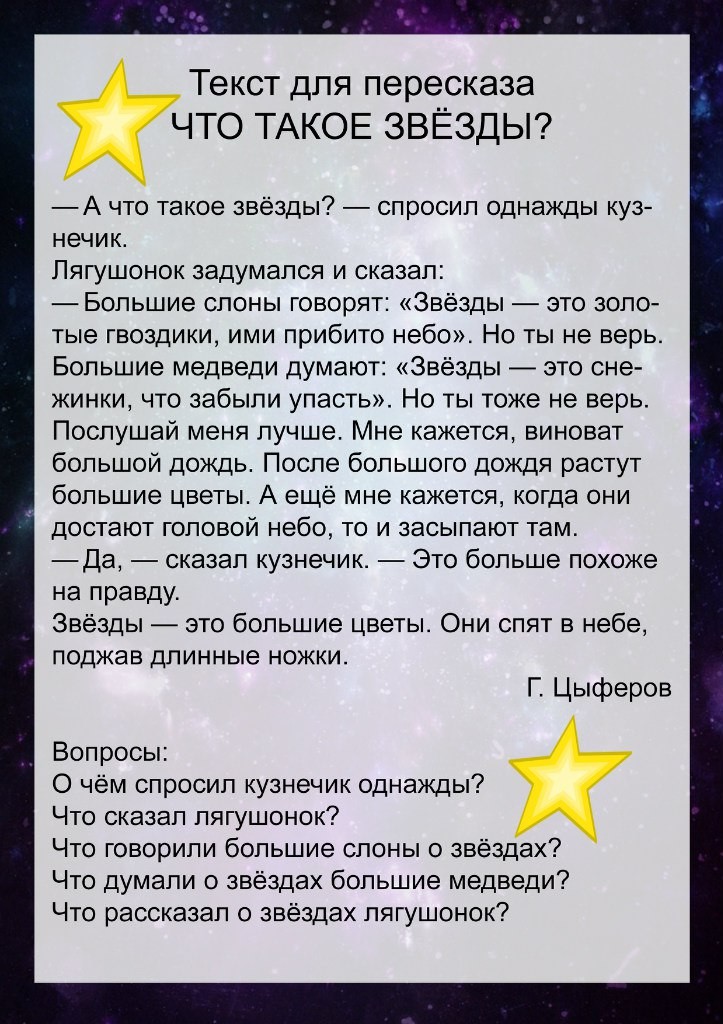  Вопросы для дошкольников (для закрепления материала)         Как называется планета, на которой мы живем?         Как называется ближайшая к нам звезда?         Что такое Солнечная система?         Какие планеты ты знаешь в Солнечной системе? Какая из них самая большая?         Какую планету называют красной? Почему?          Какая планета находится ближе всех к Солнцу?         Как называется спутник Земли? Что ты о нем знаешь?         Какие созвездия нашего неба ты знаешь?         Что такое метеориты?         Какая звезда считается у моряков путеводной? Почему?         Кто был первым космонавтом Земли?         Когда впервые человек полетел в космос?         Каких российских космонавтов ты знаешь?         Какие стихи ты знаешь о космосе?         Ты бы хотел стать космонавтом? Почему?         Как ты считаешь, какими качествами должен обладать космонавт?Займитесь творчеством с ребенком.РАКЕТА
конструирование из бумагиЦель: расширять представления детей о космосе. Формировать умение создавать объемную конструкцию Ракеты из бумаги, используя схему и образец.Задачи:Образовательные: закрепить названия геометрических фигур: круг, прямоугольник, треугольник; деталей конструктора: конус, цилиндр, куб. Учить детей приёму закручивания прямоугольника в цилиндр, круга в конус.Развивающие: развивать конструкторские навыки. Развивать пространственное мышление, воображение. Объективно оценивать свою работу и работу товарищей.Воспитательные: воспитывать интерес к конструированию из бумаги. Воспитывать аккуратность в работе с клеем и ножницами, самостоятельность, инициативность. 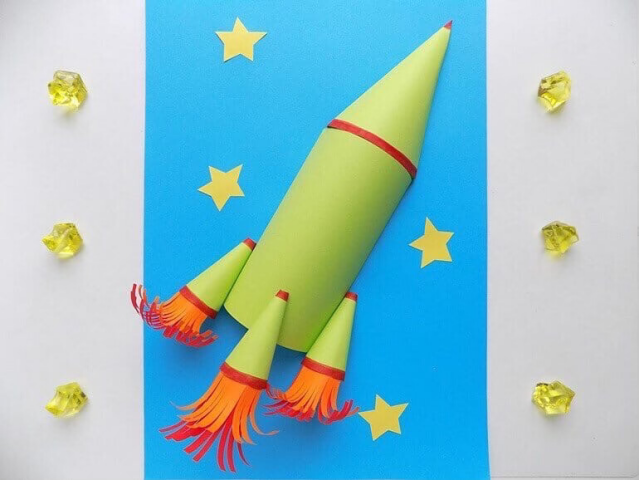 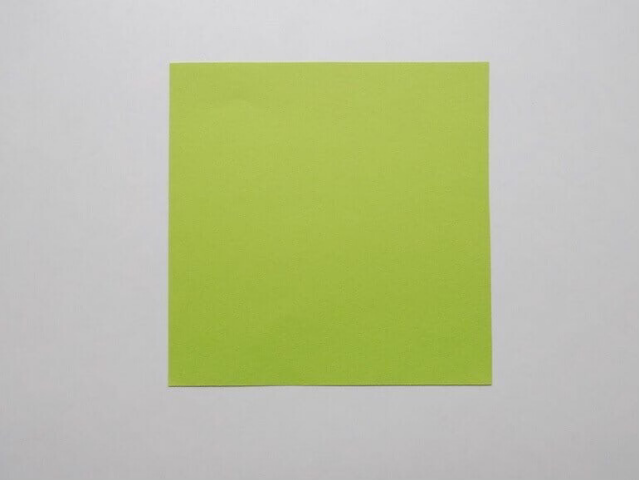 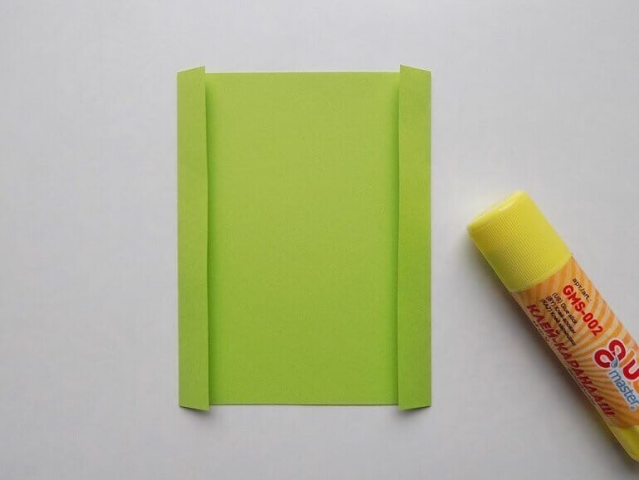 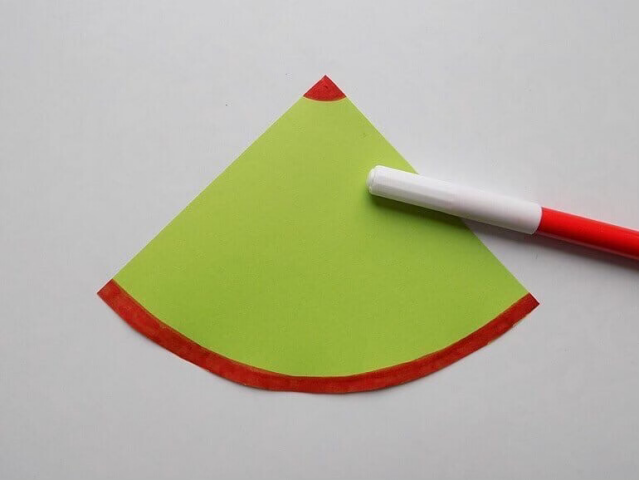 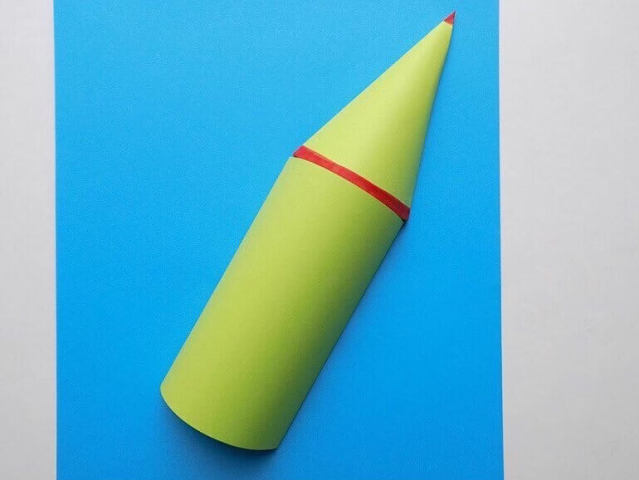 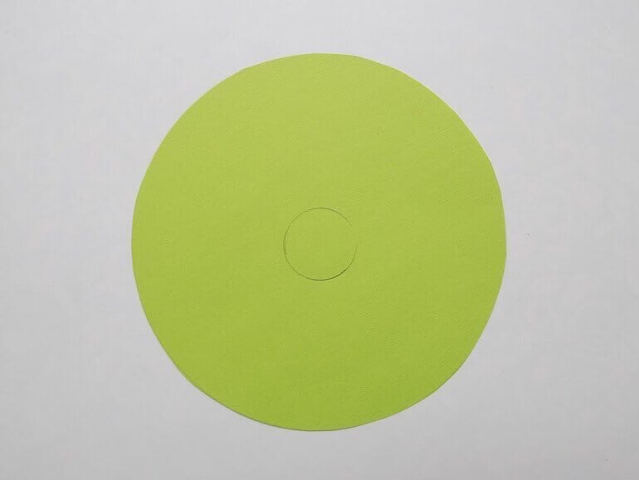 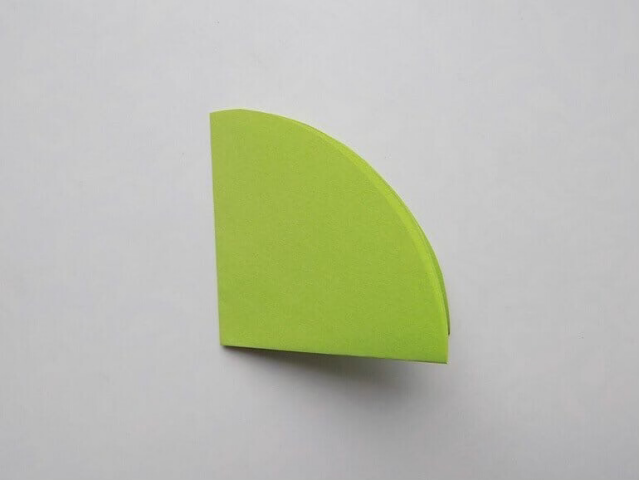 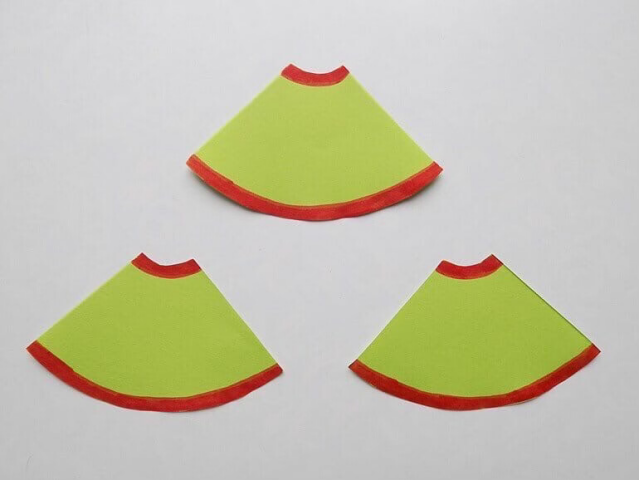 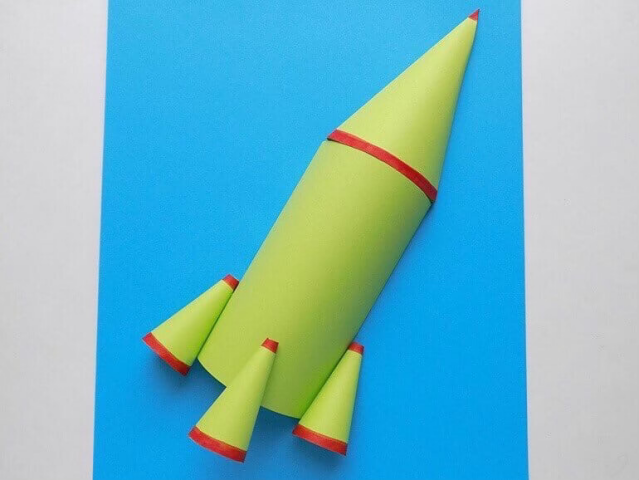 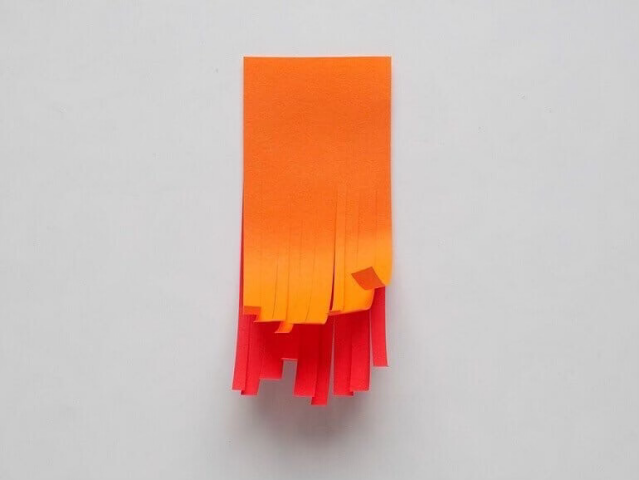 Оригами НЛО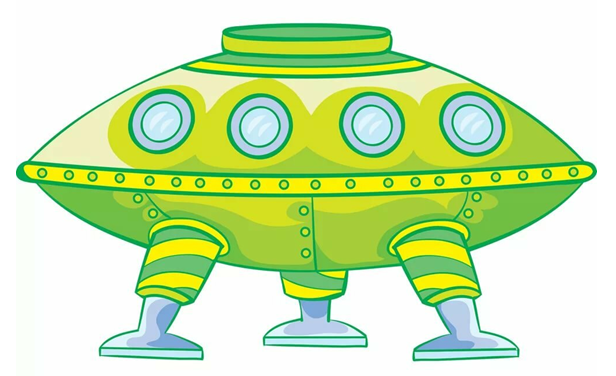 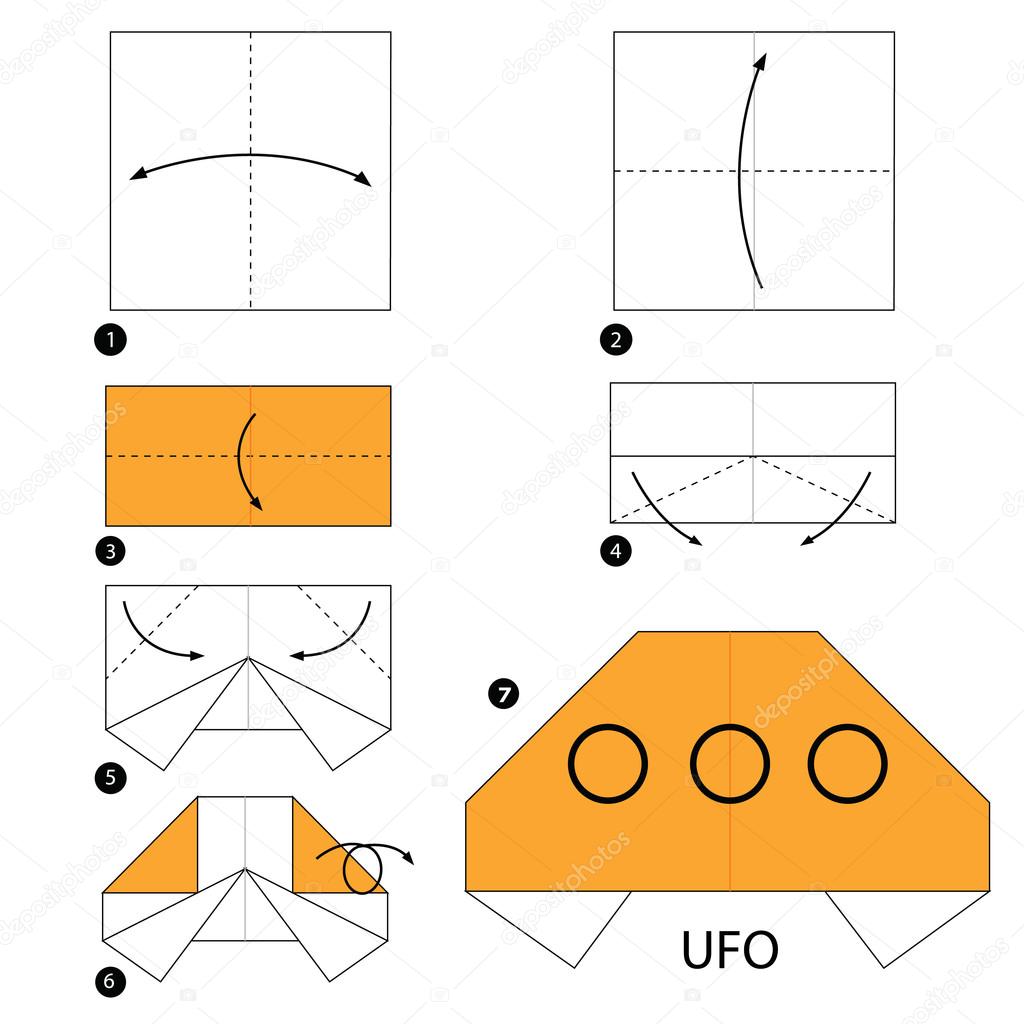 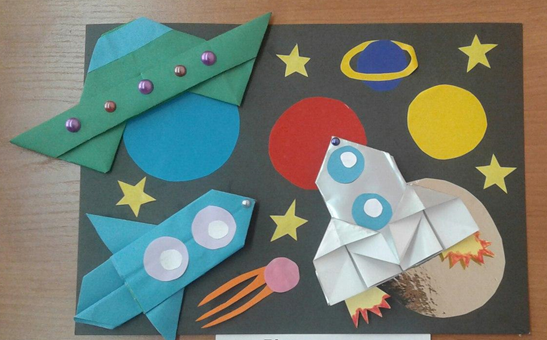 Рисование «Волшебный мир космоса».Нетрадиционные техникиЦель: воспитывать эстетическое восприятие природы и ее изображений нетрадиционными художественными техниками, в результате чего получаются удивительные, волшебные, сказочные картины.Задачи:Образовательные: -Закрепить знания детей о космосе,- Познакомить их с «космической живописью» с использование нетрадиционных способов рисования: восковые мелки или кусочки свечи +гуашь, - продолжать учить детей работать с гуашью.Развивающие: - совершенствовать умение и навыки детей в свободном экспериментировании с изобразительным материалом. Развивать наблюдательность, воображение и фантазию.- способствовать развитию творческого воображения, творческого мышления, художественно-эстетических навыков, мелкой моторики, внимания; - развивать интерес к изобразительному творчеству;Воспитательные: - воспитывать самостоятельность, аккуратность в работа, интерес в выполнению работы.Материал: альбомные листы А-4, гуашь, стаканчики с водой, кисточки, губки, тарелочки, восковые мелки или кусочки свечи.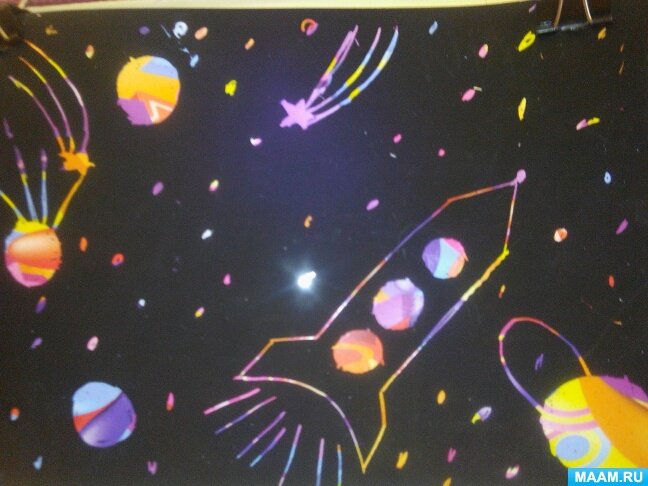 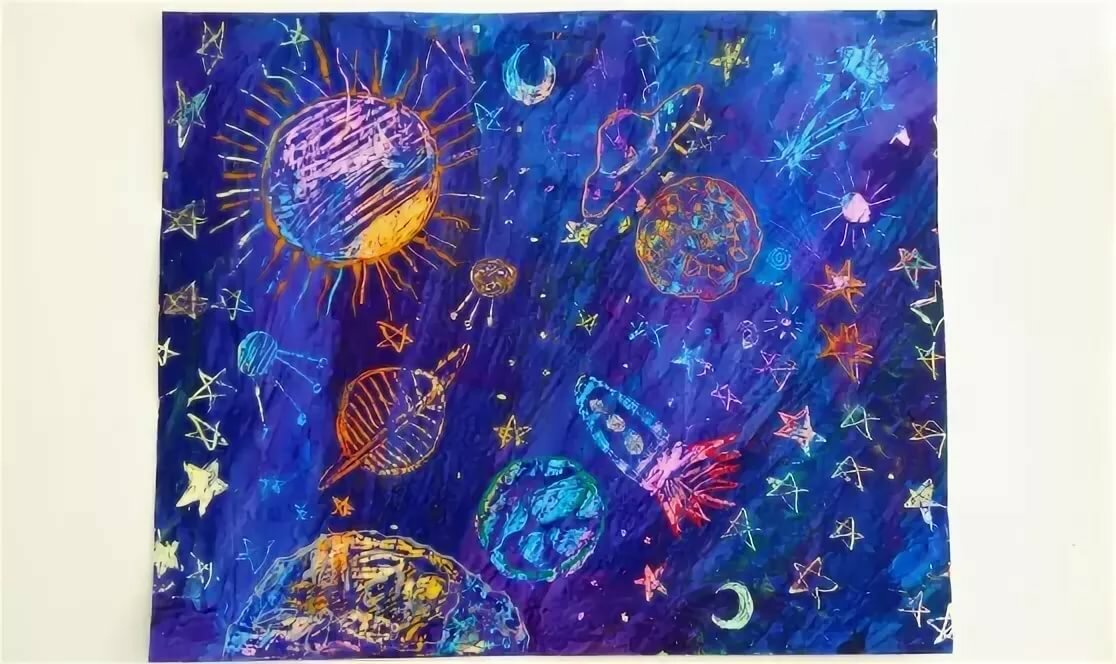 С помощью цветных восковых мелков прорисовываем на белом листе рисунок-звёздное небо (ракеты, звезды, спутники и т.д.)Следующим этапом обводим нарисованные объекты свечкой Воспользуемся синей (черной, фиолетовый) гуашью, намочим кисть и окунём её в гуашь, а затер проведём по белому листу несколько раз справа налево – появятся нарисованные объекты.Так закрашиваем весь лист.И вот «волшебный мир космоса» ярко сияет над головой. Можно загадать желание, когда одна из звёздочек отправится в полёт.Рисование по произведению С. Я Маршака«Человек Рассеянный»Цель:- Учить рисовать фигуру человека, придерживаясь правильных пропорций (длина ног равна длине туловища с головой).Образовательные: - Закркеплять знания детей об основных частях тела и их функциях (голова с шеей, руки и ноги прикреплены к туловищу и могут двигаться). - Закреплять навыки закрашивания ограниченной поверхности. - Закрепить умение сравнивать длину способом приложения.Развивающие: - Развивать логическое мышление, творческую фантазию.Воспитательные: - Воспитывать аккуратность, усидчивость, желание учиться новому.ПРИМЕРЫ РАБОТ.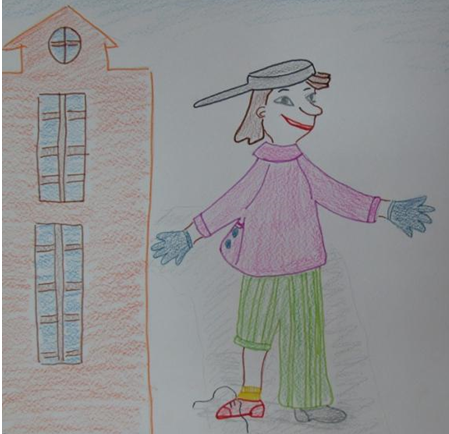 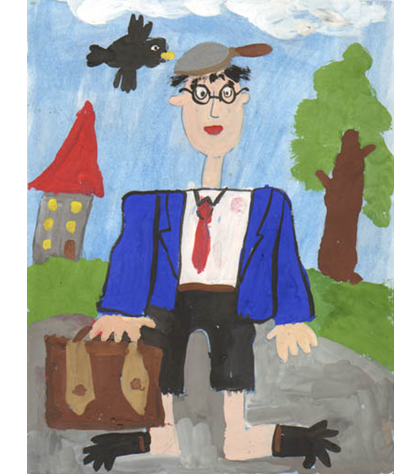 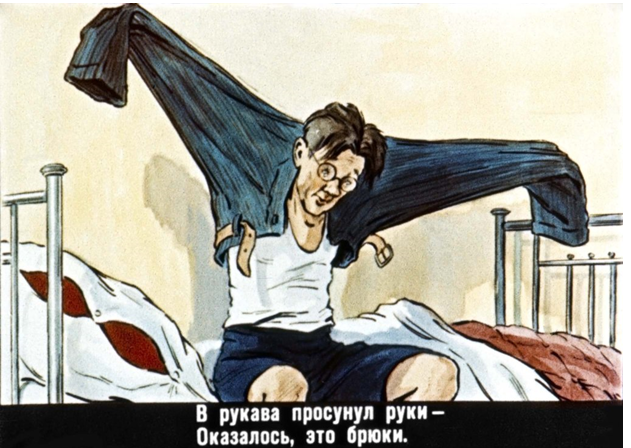 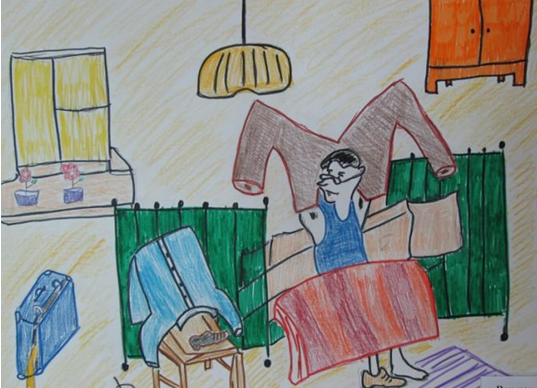 Лепка по произведению С. Я. Маршака«Где обедал воробей» Кенгуру.Цель: формирование умения детей лепить из пластилина кенгуру, передавая овальную форму тела, овальную форму головы.Задачи:Обучающая: формирование умения оттягивать хвост. Совершенствование умений делить пластилин на кусочки, пользоваться стекой.Развивающая: развитие памяти, внимания, воображения.Воспитательная: воспитание аккуратности, самостоятельности.Смешайте эти два оттенка, получится правдоподобный приглушенный оранжевый цвет, массы будет больше, поделка получится крупнее.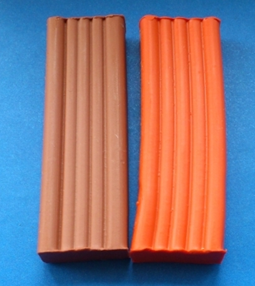 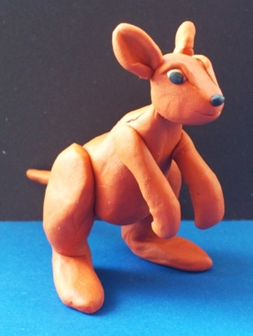 Сразу поделите пластилин на заготовки для туловища и хвоста, головы, четырех лап и ушей.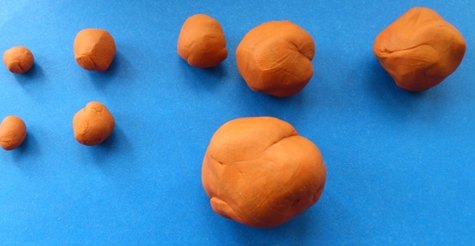 Сделайте удлиненную небольшую голову, добавьте глаза.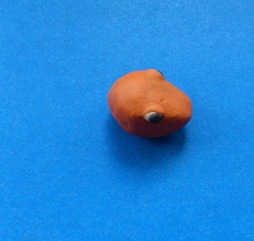 Прикрепите бугорки над глазами добавьте нос и уши.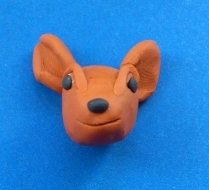 Самый большой кусок вытяните. Одну сторону заострите, вытягивая массу пальцами. Должен получиться хвост.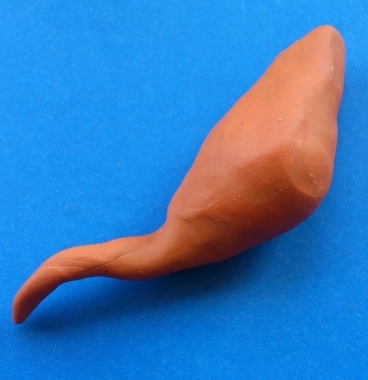 Чтобы сделать массивные ноги, раскатайте подготовленные шарики в валики, изогните, показывая большие лапы.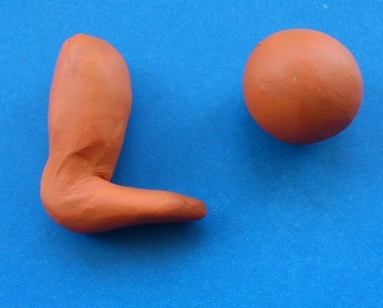 Прикрепите ноги попрыгунчика к туловищу.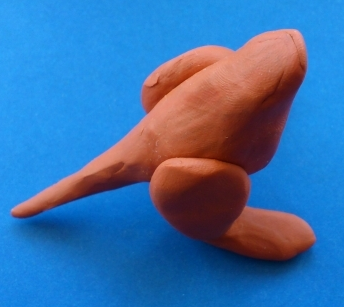 Добавьте голову к шее.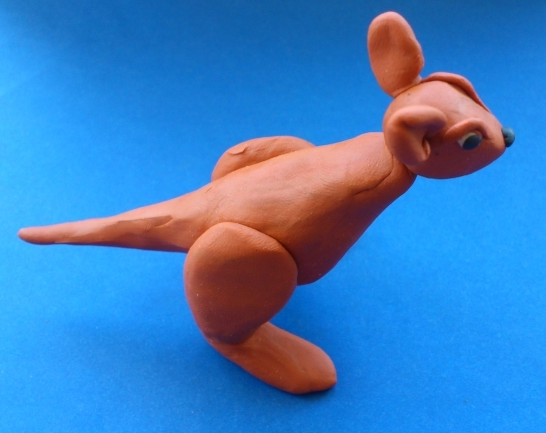 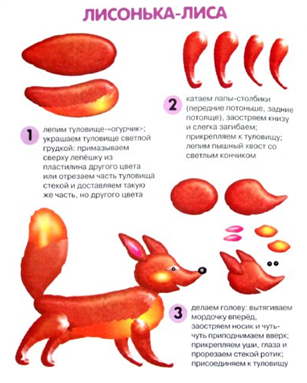 Примеры кого можно еще слепить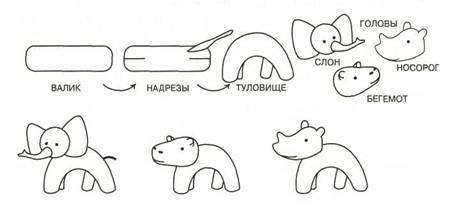 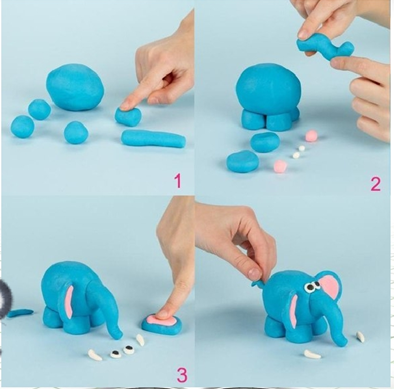 